РегламентПроведения соревнований Чемпионата России по дуатлону-спринт,Всероссийских соревнования среди юниоров, юниорок 16-19 лет, юношей, девушек 15-17 и 13-14 лет по дуатлону-спринт,Открытого первенства Республики Татарстан среди возрастных категорий (любителей) по дуатлону-спринт, отбора на Первенство Европы по триатлону среди юношей и девушек1. ОРГАНИЗАТОРЫ СОРЕВНОВАНИЙОбщее руководство проведением соревнований осуществляет:Министерство спорта Российской Федерации; Министерство спорта Республики Татарстан;Федерация триатлона России;Автодром «Казань-Ринг».Непосредственное проведение соревнований возлагается на главную судейскую коллегию. Состав ГСК согласован с ФТР.Гл. судья соревнований: Яковлев Александр Валерьевич, судья ВКТех. делегат ФТР: Гудалов Андрей Владимирович, г. Москва2. ВРЕМЯ И МЕСТО ПРОВЕДЕНИЯ СОРЕВНОВАНИЙСоревнования проводятся в период с 10 по 12 мая 2019 года в Республике Татарстан, г. Казань, федеральная трасса М7, 817 км, Автодром «Казань-Ринг Каньон». Бассейн «Ракета» г. Казань, ул. Тополевая, д. 2а.3. ПРОГРАММА СОРЕВНОВАНИЙ10 мая, пятница – день приезда, отбор на ПЕ по триатлонуТриатлон, отбор на ПЕ:10.00-11.30 – Комиссия по допуску, Бассейн «Ракета».12.00-14.00 – соревнования по плаванию Бассейн «Ракета» 25 м.15.00-16.00 – Старт с гандикапом велогонка + бег, Автодром «Казань-Ринг».Дуатлон:14.00-17.30 - Работа комиссии по допуску Автодром «Казань-Ринг», конференц-зал 3 этаж).17.00-18.00 – Официальная тренировка, просмотр трассы.18.00 - Брифинг с представителями команд (конференц-зал 3 этаж).19.00 - Брифинг со спортсменами (конференц-зал 3 этаж).11 мая, суббота – соревновательный день (дуатлон)08.20-08.45 – Открыта транзитная зона (женщины, юниорки);09.00 – Старт.10.30 – Торжественное открытие.11.00-11.45 – Открыта транзитная зона юниоры, мужчины.12.00 – Старт.13.00-13.30 - Открыта транзитная зона юноши, девушки 13-14, 15-17 лет.13.40 – Старт юношей и девушек 13-14, 15-17 лет.15.00 – Награждение.12 мая, воскресенье – день отъездаОтъезд участников соревнований.Расписание стартов может измениться на совещании с представителями команд.Соревнования проводятся в соответствии с правилами по виду спорта «триатлон», правилами Международного Союза триатлона (ITU). Соревнования личные. Допуск участников соревнований осуществляется согласно Положению о межрегиональных и всероссийских официальных спортивных соревнованиях по триатлону на 2019 год. Протесты подаются в течении 30 минут после оглашения предварительных результатов, с приложением 3000 рублей в установленной форме и в соответствии с правилами.В рамках соревнований по дуатлону, проводится отбор юношей и девушек 15-17 лет на Первенство Европы по триатлону - спринт. Плавание - Бассейн «Ракета», длина 25 м, 4 дорожки, 2 участника на 1 дорожке. Старт на велогонку+бег с гандикапом. От каждого региона РФ допускается не более 5 юношей и 5 девушек.Критерии отбора в юношеский состав спортивной сборной команды России по триатлону:  https://yadi.sk/i/Z5Bmz4T-B2vRQg4. ВОЗРАСТНЫЕ ГРУППЫ И ДИСТАНЦИИВсероссийские соревнования5. ПРАВИЛА И СРОКИ ПОДАЧИ ЗАЯВКИЗаявки для участия в соревнованиях подаются до 8 мая 2019 года на сайте организаторов по ссылке: http://orgeo.ru/event/info/9088 . Участники не прошедшие регистрацию на сайте, могут быть допущены по решению ГСК с уплатой штрафа (100% уплаты стартового взноса).Основные заявки по утвержденной форме ФТР (образцы заявок на сайте ФТР в разделе «Документы» https://yadi.sk/i/5UcmEw5FlGp7WA) подаются в комиссию по допуску.Заявки на участие подписанные руководителем органа исполнительной власти субъекта РФ в области физической культуры и спорта, врачом и иные необходимые документы представляются в комиссию по допуску к соревнованиям в день приезда.К заявке на участие в Чемпионате России и всероссийских соревнованиях прилагаются следующие документы на каждого спортсмена:- паспорт гражданина Российской Федерации;- зачетная классификационная книжка;- полис обязательного медицинского страхования;- оригинал договора о страховании жизни и здоровья от несчастных случаев;- индивидуальная карта спортсмена (лицензия ФТР).Участники открытого первенства Республики Татарстан среди возрастных категорий (любители) предоставляют в комиссию по допуску справку с меддопуском, а также документы удостоверяющие личность.6.УСЛОВИЯ ФИНАНСИРОВАНИЯРасходы по участию в соревнованиях (проезд, питание, проживание, заявочный взнос) несут командирующие организации или сами участники.Заявочный взнос за участие в соревнованиях составляет:Участники соревнований вносят стартовый взнос наличными при прохождении комиссии по допуску к соревнованиям.7. НАГРАЖДЕНИЕПобедители и призеры Чемпионата России награждаются медалями и дипломами, а также памятными призами Министерства спорта Российской Федерации. Победители и призеры открытого первенства Республики Татарстан награждаются медалями и дипломами, а также призами от спонсоров.Тренеры спортсменов – победителей Чемпионата России награждаются медалями и дипломами Федерации триатлона России.ВАРИАНТЫ РАЗМЕЩЕНИЯ УЧАСТНИКОВПо вопросам трансфера, размещения и питания обращаться,  директор Автодром «Казань-Ринг», Адель Салаватович Муллахметов, тел: +7-927-446-66-76,  e-mail: kznring@mail.ru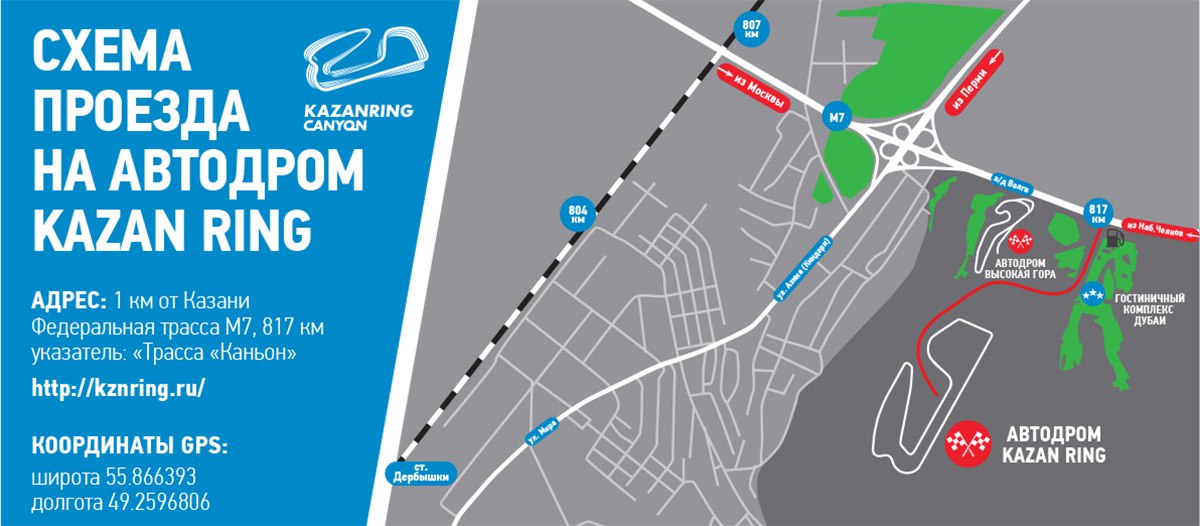 Личные соревнованияДистанцииДистанцииДистанцииЛичные соревнованияБегВелогонкаБегЧемпионат РоссииЧемпионат РоссииЧемпионат РоссииЧемпионат РоссииМужчины, женщины (элита)5 км20 км2,5 кмЮниоры, юниорки 16-19 лет5 км20 км2,5 кмЮноши, девушки 13-14 и 15-17 лет2 км8 км1 кмВозрастные категории (любители) 5 км20 км2,5 кмЮноши и девушки (2007 г.р. и моложе)1 км4 км1 кмОтбор на Первенство Европы по триатлонуОтбор на Первенство Европы по триатлонуОтбор на Первенство Европы по триатлонуОтбор на Первенство Европы по триатлонуплаваниевелогонкабегЮноши, девушки 15-17 лет.0,5 км12 км3 км№ п/пДля группРазмер стартового взноса1Чемпионат России600 руб.2Юниоры, юниорки600 руб.3Юноши, девушки400 руб.4Юноши, девушки (отбор на ПЕ по триатлону)400 руб.